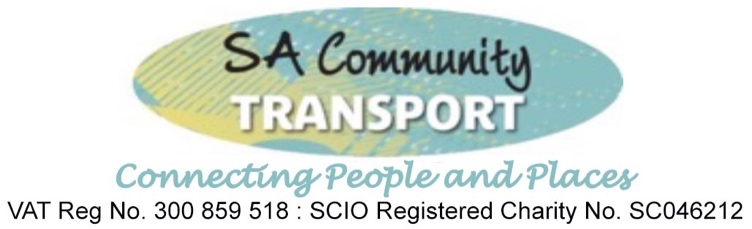 27-29 Crown Street, Ayr, KA8 8AG Tel: 01292 270864: Email: info@sacommunitytransport.orgOut & About Club; Spring Programme 2023Day and Half Day Minibus Trips in March, April, and MayCalendar: Quick LookMarchAyrshire Food HubCumnock Factory OutletWildings RestaurantGlasgow Fort Shopping CentreHayes Garden LandAprilLargsLime Tree Larder Chocolate TastingCaulders Garden Centre, MugdockMystery TourMaySeagull Trust, KirkintillochDunlop Dairy, West Clerkland FarmLivingston Designer OutletCastle DouglasHow to Book Bookings are on a first come, first served basis. So, take a look at the full trip details, on the following pages, choose the ones you want, and give us a call on01292 270864If the trip is fully booked when you call, we’ll keep your name on a reserve list and contact you if a seat becomes available.Please tell us if you’re travelling with a folding wheelchair or walking frame so that we can make sure we have space to stow it safely.Pay for your trip on the bus, on the day you travel.Carers/support workers and children pay half fare.How to join our clubIndividual membershipis open to all residents of South Ayrshire and is completely free. Just fill in a simple form on the bus the first time you travelGroup Membershipwhich is open to all community groups in South Ayrshire. Use your own driver (or one of ours), go where and when you want.Call us for more information on01292 270864or find us online atsacommunitytransport.orgOur BusesWe use modern minibuses which are fully accessible either by steps or passenger lift, and have room for wheelchairs and walking frames.What to expectPick up and drop off – We offer a door-to-door service. Our friendly helpful drivers will call for you at your home address and drop you back there after a great day out.Timings – We normally start pick ups in the morning, roughly between 9am and 11am. We’ll call you shortly before your trip to confirm your pickup time. On longer trips, we’ll usually stop on the way for a comfort break and/or coffee. At the destination –At restaurant/café lunches, there’s little or no walking as we’ll drop you as close to the entrance as possible. Elsewhere, you’ll be free to explore on your own, at your own pace, and your driver will agree a return place and time.Boring but Important!Unless otherwise stated, fare does NOT include meals, refreshments, or admission charges.If you need to cancel a booking, please give us as much notice as possible. We reserve the right to charge a fee for late cancellations where we can’t refill the seat.March Trips*Arrival times are approximate.April TripsMayTrips*Arrival times are approximate.DateDestinationFareNotes3/3Lunch at The Ayrshire food Hub, Crossroads.Not too far to go to this East Ayrshire café and community enterprise with its own farm shop and gift shop. Lots of menu choices including daily specials and home baking.“Deliciousness and sustainability with community spirit.”£10Lunch booked for1200hrs10/3Cumnock Factory OutletOne of our most popular and often requested trips. You can shop for bargains in Fashion, Homewares, Gifts, Toys and Footwear, and enjoy a tasty lunch or an all-day breakfast in the in-store café.All under one roof!£15Café  advised*Arrival1230hrs17/3Lunch at Wildings Harbourside Restaurant and Hotel, MaidensA lovely family run hotel and restaurant with great food and sea views, just along the road from Turnberry. There’s a set lunch menu which could well include fish landed just yards away in the picturesque harbour.£15Lunch booked for1230hrs24/3Glasgow Fort Shopping CentreOne of Glasgow’s leading shopping destinations with over 100 high street and top branded fashion stores, restaurants and cafes. All the big names are present and correct, and you’ll also find some less familiar ones, including one of only four Scottish branches of “Hobbycraft”.Wheelchair loan service available: for more information contact the customer service team on 0141 771 7777£20*Arrival time1230hrs31/3Hayes Garden LandOne of our favourite local garden centres, not least because of the excellent Bakery Café which serves a range of hot meals, snacks, drinks and home baking.With Spring in the air, maybe it’s time to pick up something from their carefully selected range of plants, especially as the outdoor ones are carefully chosen for the local climate. They also stock a wide range of gifts, outdoor and conservatory furniture, and gardening sundries.£10*Arrival time1200hrsDateDestinationFareNotes7/4Easter, Good Friday. No trip this week14/4Largs and Lime Tree Larder, Chocolate Tasting.We’ll enjoy a drive along the coast to Largs where you can have a brief wander and grab a bite to eat before we head over to Kilbirnie and Lime Tree Larder, a family run business specialising in award winning artisan ice cream and handmade chocolates. The price of £6.50 per person includes a 1-hour chocolate tasting and information session, a cup of tea or coffee and two handmade chocolates. Chocolates, ice creams, jams and chutneys, all handmade on the farm are available to buy from the on site shop.NB the Lime Tree Larder visit is not suitable for anyone with a nut allergy.If you don’t want to join us for the chocolate tasting, you can spend the extra time in Largs, and we’ll pick you up on the way home.  Please tell us if you want to do this when booking.£15Lime Tree booked for 1430hrsCost £6.50 per person21/4Caulders Garden Centre Mugdock Country ParkSet within this lovely country park, Caulder’s has a plant centre, gift shop and The Garden House Restaurant which offers great coffee, delicious homemade cakes and great fresh lunch options.Right next door is the park Visitor Centre, and gift shop. There’s also a separate coffee shop, tea room and “Mugdock Makkers” where you can browse through an extensive range of original, hand produced arts and crafts.£20Lunch booked for1300hrs28/4Mystery TourWe’re keeping this one fairly local, but as always, the aim is to get you a bit lost on some minor country roads before arriving at our mystery destination for a hearty café lunch.£10Lunch booked for 1230hrsDateDestinationFareNotes5/5Seagull Trust, KirkintillochAnyone who’s been on one of these canal boat trips before will tell you how relaxing and enjoyable they are - and how good are the fish suppers that can be delivered to the boat on request!The boat is fully accessible with a lift to accommodate those with mobility problems or in wheelchairs and has a wheelchair friendly toilet. The cruise (including tea, coffee, and biscuits) is free, although donations are appreciated.Please let us know when booking if you want us to order fish & chips for you. Pay on the day.£20Cruise booked for1330hrs12/5Lunch at Dunlop Dairy, West Clerkland Farm, StewartonDunlop dairy is a traditional Ayrshire Dunlop cheesemaker, using the milk from their own goats and cows. We’ll have lunch in the tearoom which offers the very best of simple fresh homemade food.We can arrange a short presentation on the cheesemaking process and a visit to the dairy if you haven’t done this before, and you can stock up with cheeses and other deli items from the shop before we leave.£15Lunch booked for 1230hrs19/5Livingston Designer OutletThis will be a pretty full day as it’s a longer journey that we don’t do very often, but it’s worth it to be able to spend time and pick up some bargains at Scotland’s largest Designer Outlet. Over 70 boutiques, restaurants and cafés, and a wide range of stores, offering something to suit every taste.The Designer Outlet offers free wheelchair hire. Tel: 01506 423 600 for further details or to book.If that’s not enough for you, then just across the road is “The Centre, Livingston” another shopping mall with over 150 shops and places to eat.“The Centre, Livingston” has a mobility service offering registered users a range of mobile electric scooters, electric powerchairs and manual wheelchairs free of charge. Pre booking essential. Tel: 01506 442 744 for more information.We’ll aim to stop somewhere en route for a coffee and a comfort break.£25*Arrival time1300hrs26/5Castle DouglasA nice relaxed scenic run down to this small town in the heart of Dumfries and Galloway.We’ll stop at the friendly Carsphairn Tea Rooms on the way for a cuppa and a comfort break, and maybe some of their home baking.Once we arrive in Castle Douglas, you’ll be free to explore the traditional high street with its variety of shops and cafés.£20*Arrival time1300hrs